Fahrenheit 451BLACK OUT POETRY…when you take a given text and you work at subtracting the content to create a new created text based on the existing content.  In other words, you use something that someone else wrote to create something new.Must haves in our new creation…Say something profound / deep !Must contain a minimum of 2 lines that are related thematically.Title your poem.Illustrate your poem.Mat your poem with construction paper.Some examples of Black Out Poetry (although not set to the requirements above necessarily):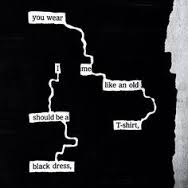 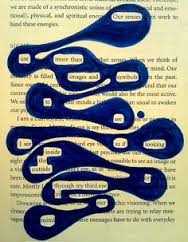 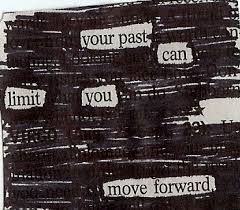 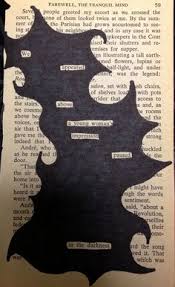 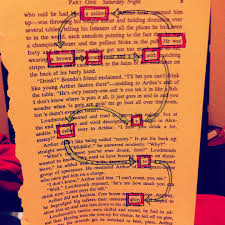 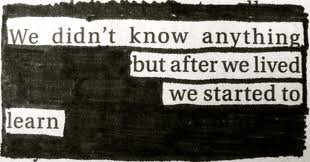 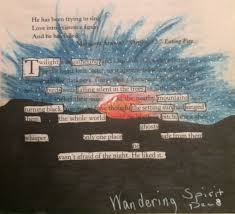 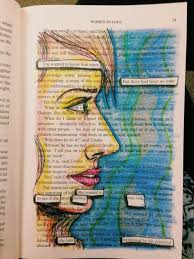 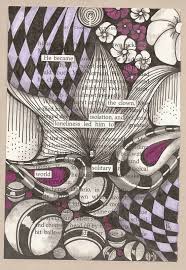 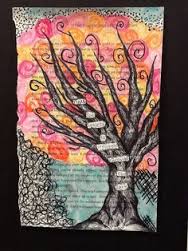 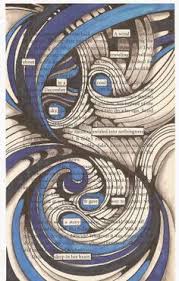 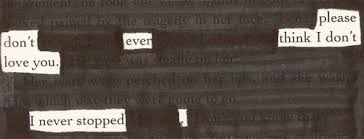 